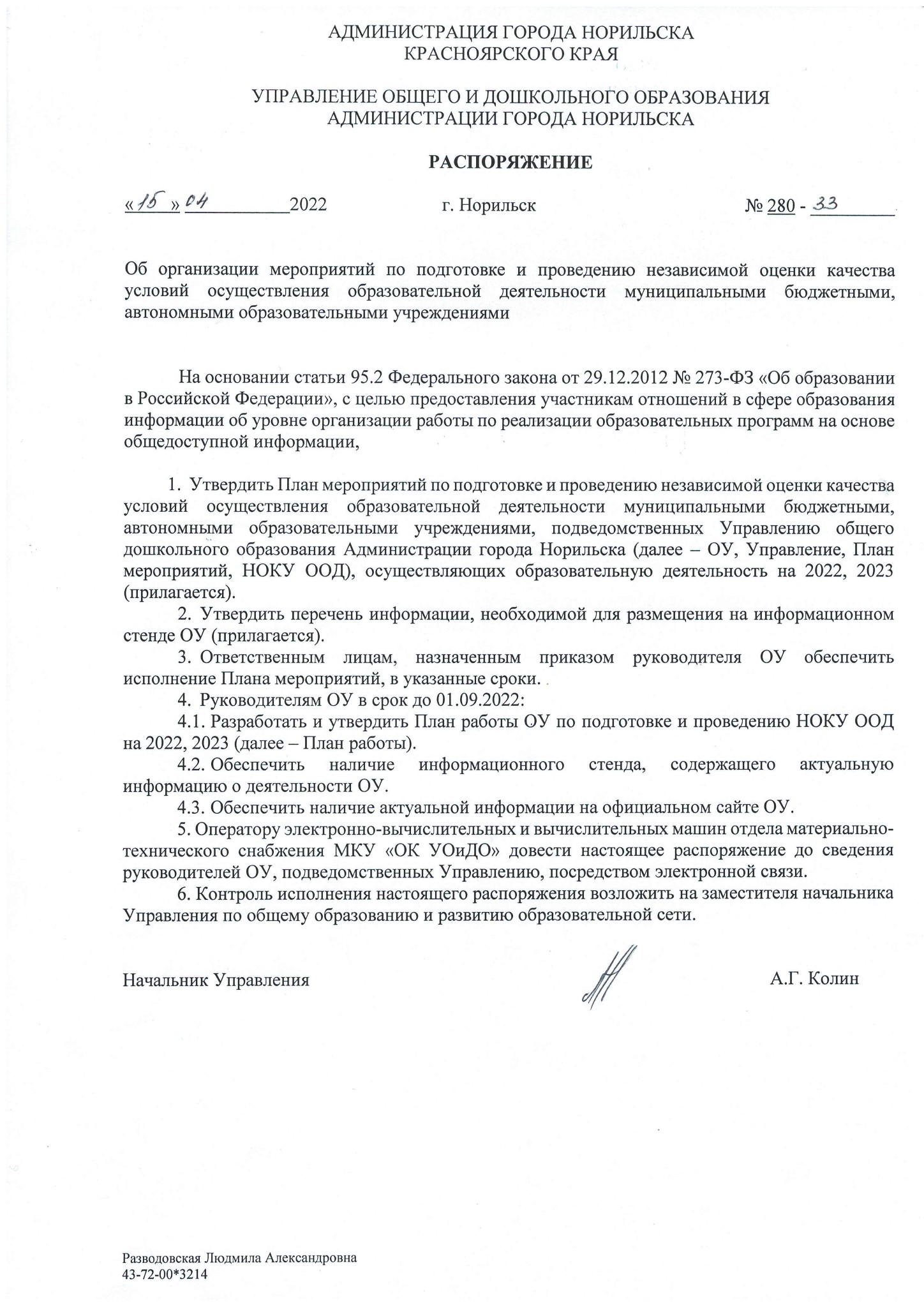 Утвержденраспоряжением начальника Управления общего и дошкольного образования Администрации города Норильскаот «___» _____ 2022 № 280______План мероприятийпо организации и проведению независимой оценки качества условий осуществления образовательной деятельности в муниципальных образовательных учреждениях, подведомственных Управлению общего и дошкольного образования Администрации города Норильска, осуществляющих образовательную деятельность на 2022,2023 г.г. Общественный совет – Общественный совет по проведению независимой оценки качества условий осуществления образовательной деятельности муниципальных бюджетных, автономных дошкольных, общеобразовательных учреждений и учреждений дополнительного образования, подведомственных МУ «Управление общего и дошкольного образования Администрации города Норильска» Управление – муниципальное учреждение «Управление общего и дошкольного образования Администрации города Норильска»ОРОС – отдел развития образовательной сети УправленияПЭО – планово-экономический отдел муниципального казенного учреждения «Обеспечивающий комплекс учреждений общего и дошкольного образования»Утвержденраспоряжением начальника Управления общего и дошкольного образования Администрации города Норильскаот «___» _____ 2022 № 280______Перечень информации, необходимой для размещения на информационном стенде ОУПримечание:«+» - информация должна быть представлена;«x» - не должна быть представленаИнформационный стенд должен находиться в здании ОУ на 1 этаже№Наименование мероприятияСроки исполненияОтветственный исполнительРезультатПланирование затрат в плане финансово-хозяйственной деятельности учреждения на 2022 год для оплаты услуг «Сбор и обобщение информации о качестве условий оказания услуг ОУ в рамках НОКУ ООД»Октябрь 2022Руководители ОУ, ОРОС, ПЭО План ФХД, оплата услуги Представление предложений в проект бюджета Управления на 2023 год о выделении средств на оплату работы оператора и других средств, позволяющих организовать и провести независимую оценку качества условий осуществления деятельностиОктябрь - ноябрь 2022ОРОСПроект бюджета Управления на 2023 годПроведение плановых, внеплановых проверок ОУ на предмет наличия информационного стенда и соответствия информации, размещенной на информационных стендахДо 15.12.2022 Кураторы ОУ, ОРОСИнформационная справкаВключение вопроса подготовки к НОКУ ООД в годовой План работы ОУ на 2022-2023 уч. год,До 01.09.2022 Руководители ОУПлан работы ОУРассмотрение вопроса подготовки и участия в процедуре НОКУ ООД на совещании руководителями ОУ Сентябрь 2022, январь 2023ОРОСПротоколМониторинг официальных сайтов ОУ на предмет соответствия действующему законодательствуДо 15.12.2022ОРОСИнформационная справкаФормирование предложений для разработки технического задания для организации, которая осуществляет функции по сбору, обобщению и анализу информации о качестве условий осуществления образовательной деятельности организаций (далее - оператор)До 15.12.2022ОРОС, Общественный советПротокол Общественного совета; распоряжение Управления Определение перечня организаций, осуществляющих образовательную деятельность, в отношении которых будет проведена НОКУ ООДДо 15.11.2022Общественный советПротокол Общественного совета; распоряжение Управления Определение оператора, ответственного за сбор и обобщение информации о качестве условий осуществления образовательной деятельности организациями и заключение договора с ОУДо 20.01.2023Руководители ОУ, ОРОС, Общественный советПротокол Общественного советаУтверждение формы анкеты «Выявление и обобщение мнения получателей услуг, оказываемых ОУ»До 20.01.2023ОРОС, Общественный советРешение Общественного советаПодготовка распоряжения Управления о предоставлении полномочий по размещению и публикации информации о результатах НОКУ ООД на официальном сайте в сети ИнтернетДо 20.01.2023ОРОСПредоставление оператору общедоступной информации о работе организаций, осуществляющих образовательную деятельность, в соответствии с государственной и ведомственной отчетностью (в дополнение к информации, размещенной на сайте)Март – апрель2023Начальник ОРОС, директор МБУ «Методический центр»Создание условий для доступа к соответствующей информации Управления, ОУПроведение мероприятий по сбору информации о работе ОУ (анкетирование, опрос, учет мнения общественных организаций, попечительских советов, профессиональных сообществ) с использованием, в том числе, IT-технологийМарт - апрель 2023Оператор, Общественный совет, руководители ОУСоздание базы данных о деятельности ОУРазмещение анкеты на официальных сайтах ОУ, сайте Управления в сети «Интернет» и обеспечение технической возможности выражения мнений гражданами о качестве условий осуществления образовательной деятельности ОУМарт-апрель 2023Руководители ОУ, МБУ «Методический центр»СправкаОбобщение и анализ полученной информации, подготовка отчетаДо 10.05.2023ОператорАналитический отчетПредоставление отчета о выполненных работах в Общественный советМай 2023Оператор ПротоколПроведение НОКУ ООД (результаты НОКУ ООД) с учетом информации, представленной операторомВ течение месяца после получения отчетаОбщественный совет Решение Общественного советаНаправление решения Общественного совета:- Управлению для рассмотрения результатов и учета их при выработке мер по совершенствованию деятельности ОУ;- Учредителю для использования при оценке работы руководителей ОУВ течение месяца после получения отчета Общественный советИтоговый отчет о результатахПодготовка и утверждение по согласованию с                                                    руководителем органа местного самоуправления Плана по устранению недостатков, выявленных в ходе независимой оценки качества условий осуществления образовательной деятельностиВ течение квартала, следующего за отчетнымРуководители ОУСправкаПубликация информации о результатах НОКУ ООД на официальном сайте для размещения информации о государственных и муниципальных учреждениях в информационно-телекоммуникационной сети «Интернет» (www.bus.gov.ru).В течение 5 рабочих дней со дня утверждения (внесения изменений, отмены) соответствующих документов, на основе которых формируется НОКУ ООДУправлениеРазмещение информации о НОКУ ООДРазмещение информации о результатах НОКУ ООД на официальных сайтах ОУ, Управления, Администрации города Норильска В течение трех дней со дня поступления информации МБУ «Методический центр», ОРОС, руководители ОУИнформация на сайтах ОУ, Управления, Администрации города НорильскаПодготовка информации в министерство образования Красноярского края о НОКУ ООДАвгуст - сентябрь 2023УправлениеИнформация в мин.обр. Красноярского краяРассмотрение вопроса подведения итогов НОКУ ООД. Церемония награждения ОО, набравших наибольшее количество балловСентябрь 2023Управление, Общественный совет Контроль реализации планов мероприятий ОУ по совершенствованию их работыПо отдельному графикуРуководители ОУ, Управление, Общественный советСправкаОрганизация учета информации о результатах НОКУ ООД деятельности ОУ при выработке мер по совершенствованию их работыПостоянноУправлениеОрганизационно-методические указания№п/пПеречень информации об образовательной организацииНеобходимость размещения информацииНеобходимость размещения информацииНеобходимость размещения информации№п/пПеречень информации об образовательной организацииДошкольные образовательные учрежденияОбщеобразовательные учрежденияУчреждения дополнительногообразованияI. Основные сведенияI. Основные сведенияI. Основные сведенияI. Основные сведенияI. Основные сведения1.Информация о месте нахождения образовательной организации+++2.Информация о режиме, графике работы+++3.Информация о контактных телефонах и об адресах электронной почты+++II. Структура и органы управления образовательной организациейII. Структура и органы управления образовательной организациейII. Структура и органы управления образовательной организациейII. Структура и органы управления образовательной организациейII. Структура и органы управления образовательной организацией4.Информация о структуре и об органах управления образовательной организации (в том числе: наименование структурных подразделений (органов управления)+++III. Документы (в виде копий)III. Документы (в виде копий)III. Документы (в виде копий)III. Документы (в виде копий)III. Документы (в виде копий)5.Лицензия на осуществление образовательной деятельности (с приложениями)+++6.Свидетельство о государственной аккредитации (с приложениями)x+x7.Локальные нормативные акты, предусмотренные частью 2 статьи 30 Федерального закона № 273-ФЗ (по основным вопросам организации и осуществления образовательной деятельности, в том числе регламентирующие правила приема обучающихся, режим занятий обучающихся, формы, периодичность и порядок текущего контроля успеваемости и промежуточной аттестации обучающихся, порядок и основания перевода, отчисления и восстановления обучающихся, порядок оформления возникновения, приостановления и прекращения отношений между образовательной организацией и обучающимися и (или) родителями (законными представителями) несовершеннолетних обучающихся)+++8.Документ о порядке оказания платных образовательных услуг, в том числе образец договора об оказании платных образовательных услуг, документ об утверждении стоимости обучения по каждой образовательной программе+++IV. ОбразованиеIV. ОбразованиеIV. ОбразованиеIV. ОбразованиеIV. Образование9.Информация о сроке действия государственной аккредитации образовательных программ (при наличии государственной аккредитации)x+x10.Информация о календарном учебном графике (расписание уроков, работа кружков и секций)+++11.Образовательные организации, реализующие общеобразовательные программы, дополнительно к информации, предусмотренной Правилами размещения информации на сайте, указывают наименование образовательной программыx+xV. Руководство. Педагогический составV. Руководство. Педагогический составV. Руководство. Педагогический составV. Руководство. Педагогический составV. Руководство. Педагогический состав13.Информация о руководителе образовательной организации, его заместителях, руководителях филиалов образовательной организации (при их наличии), в том числе: фамилия, имя, отчество (при наличии) руководителя, его заместителей; должность руководителя, его заместителей; контактные телефоны; адреса электронной почты+++14.Информация о персональном составе педагогических работников: фамилия, имя, отчество (при наличии) работника; занимаемая должность (должности); преподаваемые дисциплины+++VI. Материально-техническое обеспечение образовательной деятельностиVI. Материально-техническое обеспечение образовательной деятельностиVI. Материально-техническое обеспечение образовательной деятельностиVI. Материально-техническое обеспечение образовательной деятельностиVI. Материально-техническое обеспечение образовательной деятельности15.Информация об условиях питания обучающихся, в том числе инвалидов и лиц с ограниченными возможностями здоровья+++Всего информации (максимальное количество), подлежащей размещению на стенде:Всего информации (максимальное количество), подлежащей размещению на стенде:111411